Государственное профессиональное образовательное автономное учреждениеЯрославской областиЯрославский колледж гостиничного и строительного сервисаРассказ на тему:«Мастер на все руки или как мне снился сон…»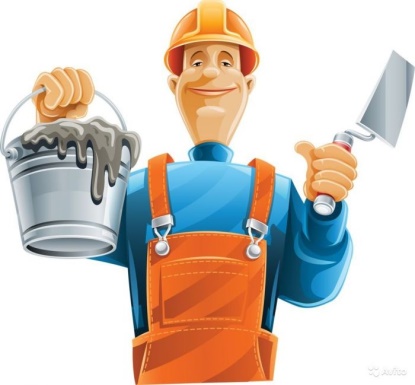 Работу выполнила: Кочешкова Серафима Александровна,студентка 1 курса, группы 7 «МСС»Руководитель:Григорьев Максим Сергеевич, преподаватель спец.дисциплин, мастер производственного обученияДокумент размещён на сайте:http://pu10.edu.yar.ru/novosti_comma__ob_yavleniya.htmlЯрославль, 2016«Профессия моей мечты: Мастер сухого строительства»Утро… Понедельник... Звенит будильник… Еле-еле открываю глаза, за окном хмуро и пасмурно, барабанит дождь, так и шепчет - «Поспи ещё, поспи!» Я с огромным усилием просыпаюсь, собираюсь и иду в колледж на занятия, но так хотелось остаться под тёплым одеялом в обнимку с котом…Первая пара «Основы строительного производства », ах, да забыла сказать, профессия, которую я собираюсь освоить мастер сухого строительства. Звенит звонок, преподаватель входит в класс и начинает лекциюЯ смотрю в окно, совсем не могу сосредоточиться на словах преподавателя. Нам выдали задание, пытаюсь прочитать, но понимаю, что моё тело приходит в оцепенение, веки тяжелеют, глаза закрываются, я пытаюсь их открыть, но кажется, сопротивляться бесполезно, а окном по-прежнему барабанит дождь, небо грязно-серое, ни просвета на небе…И вдруг я вижу заброшенный дом, старенький, ветхий, а вокруг ни души. Зашла я внутрь дома, а там столько строительных материалов краска, обои, ламинат, плитка, гипсокартон, краска, молоток, отвертка, шпатель, кисточки, валики и много других инструментов.  Я помню, как с любовью ремонтировала каждую из комнат, как частичку себя вкладывала. И когда я закончила строительство дома моей мечты, пришла администрация из колледжа, они похвалили меня за проделанную работу и сказали, что я мастер на все руки. Я так гордилась собой, я так была рада, что всё сделала сама, без чье-либо помощи...И прозвенел звонок. Я расстроилась, что это был всего лишь сон… Теперь-то я не буду спать на парах, а буду слушать своих преподавателей. Я хочу стать мастером своего дела!А за перемену мне на ум пришли такие вот строчки на мотив песни «Не кочегары, мы не плотники»…Штукатуры мы и столяры,И сожалений горьких нет, как нет,И мы гипсокартонщики, Из мастерской вам шлём привет.На парах нам совсем не скучно, нетМы знанья впитывать должны, должны,Учиться будем все прилежно мы,На пять, четыре, но не три.Мы целый день в трудах и хлопотах,Но это, правда, не беда, эх, да,Ведь это мы рубанком двигаем, даТуда-сюда, сюда-туда.Работаем мы с деревяшками, И молоточком мы стучим, стучим, Мы будем профессионалами, даС любовью вам мы говорим, говорим!